-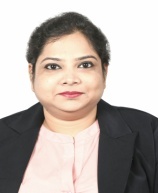 Deepmala Email ID – deepmala.344781@2freemail.com Personal StatementMy career objective is to make a significant impact on a business in an environment where I can contribute to the professional and personal success of those around me while continuously improving my skills and abilities. Talented results producing business development and customer service. Ability to communicate with management, clients and internal departments to co-ordinate overall customer satisfaction .Even believing a mature constructive and effective working relationship between staff.Area of ExpertiseClient relationship management                                      Inventory ControlCommunication and interpersonal skills                      Possess professional work stylePlanning and compliance                                                   Administration skillsNegotiating skills                                                                  Dynamic hardworking team playerProfessional Qualification 
Graduation from Institute of Hotel Management Catering Technology & Applied Nutrition (IHM) Bhubaneswar (Orissa) in 2003 - 2006.Academic QualificationIndian school certificate (ISC) from Ratnakar north point, Howrah West Bengal in 2002.AchievementsCertificate of excellence for most improved Quality agent from Domestic Hotels for the month April, May & June 2011.Career SnapshotSenior Travel ConsultantGoibibo. New Delhi & NCR, India                                             January 2013 – August 2013Senior Travel Consultant Yatra Online Pvt Ltd.New Delhi & NCR, India                      October 2009 - January 2013Administration Co-ordinator                                                August 2008 – April 2009Copal partners. New Delhi & NCR , IndiaFront Office Executive                                                               January 2008 – May 2008          Agilis International .New Delhi NCR India             Food and Beverage co-ordinator                                          September 2007– January 2008           Taj Mahal Hotel. New Delhi, India          Food and Beverage co-ordinator                                           August 2006- August 2007          ITC Maurya Sheraton and towers New Delhi, India   CapabilitiesStronger inter-personal skills, effective in working both independently as well as team member, highly motivated and positive thinker, professional attitude. Details oriented and committed to achieve high level of quality.Strong exposure and understanding of business strategy planning and implementation. Ability to manage stress, time effectively.Achievement oriented with ability to manage change with ease.Proven ability in promotion in niche markets and in handling of cop rate and key accounts.Excellent communication, people management skills as well as learning skills.Strong analytical skills and multi tasking skills.Proven Job RoleSenior Travel Consultant in GOIBIBO New Delhi & NCR India&Senior Travel Consultant in Yatra Online Pvt LtdNew Delhi & NCR, IndiaHandling team in absence of Manager.Forwarding mails to hotels for confirming the hotels room Maintaining quality of service deliver and optimum customer care & direct client.Introducing and selling the products to various overseas operators & direct client.Handling work with leadership including supervising, setting goals & motivating team for achieving objectivesAmendments  and cancelling of booking as per customer requirementsHandling customer complaints and offering them a pleasing solutionNegotiating  with Vendors and hotelsHandling complains & feedbacks by resolving situations in favor of business & valued partners.Update and maintain databases such as mailing lists, contact lists and client informationMonitor incoming emails and answer or forward as required Preparing official memos and forwarding it to concerned departmentsMaintain office filing and storage systemsRetrieve information when requestedAdmin coordinator in Copal Partners.New Delhi & NCR, India&Admin coordinator in Agilis InternationalNew Delhi & NCR, IndiaRepresenting company by answering calls & passing the accurate information to concern department.Welcome corporate client in a pleasant manner and provide hospitality to themSchedule all appointments and meetings.Taking care of access card, maintaining the card record and issuing it to office employees.Ensure knowledge of staff movements in and out of office premises.Responsibilities involve handling correspondence, records and filing, telephone call.Update and maintain internal staffs contact lists and even general administrative and clerical supports.Update and maintain databases such as mailing lists, contact lists and client information.People Management - support, coordinate and mentor the administrative staff.Coordinate messenger and courier service, Receive, sort and distribute incoming mailMonitor incoming emails and answer or forward as required.Prepare outgoing mail for distribution, fax, scan and copy documents.Maintain office filing and storage systems.Retrieve information when requested.Update and maintain internal staff contact lists.Handling work with leadership including supervising, setting goals & motivating team for achieving objectives.Handling complains & feedbacks by resolving situations in favor of business & valued partners.Food & Beverage Co-ordinator in Taj Mahal HotelNew Delhi, India&Food & Beverage co-ordinator in ITC Maurya Sheraton & towersNew Delhi, IndiaHandling all internal calls from hotel rooms.Welcome guest in a pleasant manner and provide hospitality to them.Handling guest complaints with a proper solution.Escorting the guest to their tables even VIP guestEnsure knowledge of staff movements in and out of restaurants.Handling internal as well as external calls for reserving tables in specialty restaurants even for the banquet hall bookingGeneral administrative and clerical supports.Taking appreciate action regarding complaints.Dealing with reservations and hotel’s VIP’S in the restaurant.Assist customers in their inquiries in a professional and courteous manner.Maintaining accounting records and preparing accounts and management.Entertaining food and beverage orders.Managed smooth operations of the restaurants.Supervision of food and beverage outlets.Industrial Internship6 Months of industrial training from ITC Hotel Maurya Sheraton & Towers ,Diplomatic Enclave, New Delhi ( October 2004 – March 2005)Computer Proficiency Operating System: Windows NT/03/07/08 Other Tools: MS OFFICE, Internet tools.Personal DetailsDate of Birth                     13th July 1981.Nationality           	     Indian.Marital Status                  Single.Languages Known         English, Hindi and Bengali.Interest                             Reading books, watching movies, Cooking and travelling.Visa                                    Visit Visa DeclarationI declare that the forgoing information is correct & complete to the best of my knowledge and belief.Date                                                                                                        Deepmala Reference available on request